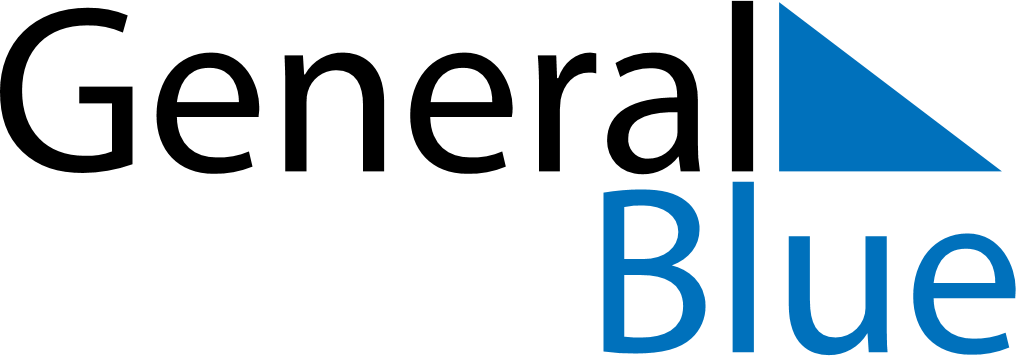 May 2024May 2024May 2024May 2024May 2024May 2024Meadow Lakes, Alaska, United StatesMeadow Lakes, Alaska, United StatesMeadow Lakes, Alaska, United StatesMeadow Lakes, Alaska, United StatesMeadow Lakes, Alaska, United StatesMeadow Lakes, Alaska, United StatesSunday Monday Tuesday Wednesday Thursday Friday Saturday 1 2 3 4 Sunrise: 5:46 AM Sunset: 10:04 PM Daylight: 16 hours and 17 minutes. Sunrise: 5:43 AM Sunset: 10:07 PM Daylight: 16 hours and 23 minutes. Sunrise: 5:40 AM Sunset: 10:09 PM Daylight: 16 hours and 29 minutes. Sunrise: 5:37 AM Sunset: 10:12 PM Daylight: 16 hours and 34 minutes. 5 6 7 8 9 10 11 Sunrise: 5:34 AM Sunset: 10:15 PM Daylight: 16 hours and 40 minutes. Sunrise: 5:31 AM Sunset: 10:18 PM Daylight: 16 hours and 46 minutes. Sunrise: 5:29 AM Sunset: 10:20 PM Daylight: 16 hours and 51 minutes. Sunrise: 5:26 AM Sunset: 10:23 PM Daylight: 16 hours and 57 minutes. Sunrise: 5:23 AM Sunset: 10:26 PM Daylight: 17 hours and 2 minutes. Sunrise: 5:20 AM Sunset: 10:28 PM Daylight: 17 hours and 8 minutes. Sunrise: 5:17 AM Sunset: 10:31 PM Daylight: 17 hours and 13 minutes. 12 13 14 15 16 17 18 Sunrise: 5:15 AM Sunset: 10:34 PM Daylight: 17 hours and 19 minutes. Sunrise: 5:12 AM Sunset: 10:36 PM Daylight: 17 hours and 24 minutes. Sunrise: 5:09 AM Sunset: 10:39 PM Daylight: 17 hours and 29 minutes. Sunrise: 5:07 AM Sunset: 10:42 PM Daylight: 17 hours and 34 minutes. Sunrise: 5:04 AM Sunset: 10:44 PM Daylight: 17 hours and 40 minutes. Sunrise: 5:02 AM Sunset: 10:47 PM Daylight: 17 hours and 45 minutes. Sunrise: 4:59 AM Sunset: 10:50 PM Daylight: 17 hours and 50 minutes. 19 20 21 22 23 24 25 Sunrise: 4:57 AM Sunset: 10:52 PM Daylight: 17 hours and 55 minutes. Sunrise: 4:54 AM Sunset: 10:55 PM Daylight: 18 hours and 0 minutes. Sunrise: 4:52 AM Sunset: 10:57 PM Daylight: 18 hours and 5 minutes. Sunrise: 4:49 AM Sunset: 11:00 PM Daylight: 18 hours and 10 minutes. Sunrise: 4:47 AM Sunset: 11:02 PM Daylight: 18 hours and 14 minutes. Sunrise: 4:45 AM Sunset: 11:05 PM Daylight: 18 hours and 19 minutes. Sunrise: 4:43 AM Sunset: 11:07 PM Daylight: 18 hours and 24 minutes. 26 27 28 29 30 31 Sunrise: 4:41 AM Sunset: 11:09 PM Daylight: 18 hours and 28 minutes. Sunrise: 4:39 AM Sunset: 11:12 PM Daylight: 18 hours and 33 minutes. Sunrise: 4:37 AM Sunset: 11:14 PM Daylight: 18 hours and 37 minutes. Sunrise: 4:35 AM Sunset: 11:16 PM Daylight: 18 hours and 41 minutes. Sunrise: 4:33 AM Sunset: 11:18 PM Daylight: 18 hours and 45 minutes. Sunrise: 4:31 AM Sunset: 11:20 PM Daylight: 18 hours and 49 minutes. 